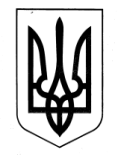 УКРАЇНАДУБОВОГРЯДСЬКА ЗАГАЛЬНООСВІТНЯ ШКОЛА І-ІІІ СТУПЕНІВСАХНОВЩИНСЬКОЇ РАЙОННОЇ РАДИ ХАРКІВСЬКОЇ ОБЛАСТІНАКАЗ27.10.2017                                     Дубові Гряди                                      № 161Про підсумки  І етапу Всеукраїнських учнівських олімпіад з навчальних предметів у 2017/2018 навчальному роціНа виконання наказу Міністерства освіти і науки України від 02.08.2017 № 1112 «Про проведення Всеукраїнських учнівських олімпіад і турнірів з навчальних предметів у 2017/2018 навчальному році», відповідно до Положення про Всеукраїнські учнівські олімпіади, турніри, конкурси з навчальних предметів, конкурси-захисти науково-дослідницьких робіт, олімпіади зі спеціальних дисциплін та конкурси фахової майстерності, затвердженого наказом Міністерства освіти і науки, молоді та спорту України від 22.09.2011 № 1099, зареєстрованого у Міністерстві юстиції України 17.11.2011 за № 1318/20056 (із змінами),  наказу Департаменту науки і освіти Харківської обласної державної адміністрації від 08.09.2017 № 260 «Про  проведення І, ІІ етапів Всеукраїнських учнівських олімпіад із навчальних предметів у Харківській області у 2017/2018 навчальному році» та  Правил проведення І, ІІ, ІІІ етапів Всеукраїнських учнівських олімпіад із навчальних предметів у Харківській області, затверджених наказом Головного управління освіти  і  науки  Харківської обласної  державної адміністрації  від  25.04.2012 № 241, зареєстрованих у Головному управлінні юстиції у Харківській області 14.06.2012 за № 42/1405, наказу відділу освіти Сахновщинської районної державної адміністрації від 14.09.2017 № 276 «Про проведення І, ІІ етапів Всеукраїнських учнівських олімпіад із навчальних предметів у загальноосвітніх навчальних закладах Сахновщинського району у 2017/2018 навчальному році», наказу по школі від 18.09.2017 № 141 «Про проведення І, ІІ етапів Всеукраїнських учнівських олімпіад із навчальних предметів у 2016/2017 навчальному році», з метою створення належних умов для виявлення й підтримки обдарованої молоді, розвитку її інтересів, організованого проведення І етапу і підготовки до ІІ і ІІІ етапів Всеукраїнських учнівських олімпіад із навчальних предметів у школі з 02.10 по 24.10 згідно з  графіком було проведено І етап Всеукраїнських учнівських олімпіад з 11 базових дисциплін.  Найактивніше пройшли олімпіади з математики – 19 учнів (учителі Григоренко Н.В., Дерепко Н.М., Дубова О.Ю.),  української мови – 15 учнів (учителі Душко В.М., Лангіна Г.М., Харюзова Н.М.), географії – 13 учнів (учитель Базала В.П.).  Через відсутність бажаючих учнів не відбулися олімпіади правознавства, інформатики, інформаційних технологій  (учитель Васеленко В.В.), астрономії,  екології (учитель Лангіна Г.М.). Не були залучені до участі в олімпіадах учні  7,11 класу з хімії (учитель Лісовенко В.Г.); 8 класу з біології (учитель Лангіна Г.М.). Найгірший показник участі учнів в олімпіаді з історії: не були залучені учні 10 та 11 класів, а з 8,9  класів було по одному учню.Якість підготовки учнів до деяких олімпіад залишається на низькому рівні, так як за кількістю набраних балів з більшості предметів не було визначено призові місця. Однією з причин таких результатів є те, що до участі в олімпіадах залучаються одні й ті самі учні кожного дня протягом місяця.Згідно заявок переможці І етапу Всеукраїнських учнівських олімпіад з базових дисциплін були заявлені до участі у  ІІ етапі (математика – учень 7 класу Скряга І., Дробот С.;  біологія – учениця 10 класу Кочан К., українська мова та література – учень 7 класу Скряга І., іноземна мова (французька) – учень 9 класу Риженко Д., учениця 10 класу Кочан К.; трудового навчання – учень 9 класу Риженко Д.).Виходячи з вище вказаного НАКАЗУЮ:Учителям-предметникам:Ознайомитися з графіком проведення ІІ етапу (районного) Всеукраїнських олімпіад з базових дисциплін та організувати підготовку переможців І етапу до них.До 30.10.2017Проводити роботу по заохоченню та якісній підготовці учнів до участі в шкільних олімпіадах.Постійно Голові шкільного методичного об’єднання учителів-предметників Литвишко Г.А.:Проаналізувати участь учнів школи у І етапі Всеукраїнських учнівських олімпіад з базових дисцилін.До 03.11.2017Спланувати заходи щодо покращення роботи по підготовці до Всеукраїнських учнівських олімпіад з базових дисцилін. До 03.11.2017Вказати Лангіній Г.М., Васеленку В.В. на послаблення роботи щодо залучення учнів до учнівських олімпіад з екології, астрономії, правознавства, історії, інформатики та інформаційних технологій.Контроль за виконання даного наказу покласти на заступника директора             з навчально-виховної роботи Дерепко Н.М.Директор школи                                                                      О.Ю.ДубоваЗ наказом  ознайомлені                                                           Н.М. Дерепко  Н.М. ХарюзоваВ.П.Базала                    Г.А.ЛитвишкоО.Б.ДубовийВ.М.ДушкоВ.В.ВаселенкоО.М. СкрягаЛ.Ф. ВарнавськаВ.Г.ЛісовенкоГ.М.ЛангінаН.В.Григоренко№ п\пПредметКлас  Кількість учнівУчитель1.Математика67891044542Дерепко Н.М.Григоренко Н.В.Григоренко Н.В.Григоренко Н.В.Дубова О.Ю.2.Географія8910445Базала В.П.3.Російської мови та літератури91033Литвишко Г.А.4.Хімія8910222Лісовенко В.Г.5.Історія8911Васеленко В.В.6.Біологія91011222Лісовенко В.Г.7.Українська мова та література78          9101142333Душко В.М.Душко В.М.Харюзова Н.М.Душко В.М.	Лангіна Г.М.8.Фізика7891011	   2	   2222Дубовий О.Б.9.Іноземна мова(англійська, французька)	  8	  910111332Кущова В.М.ВарнавськаЛ.Ф.10.Економіка112Скряга О.М.11.Трудове навчання8910113312Дубовий О.Б.